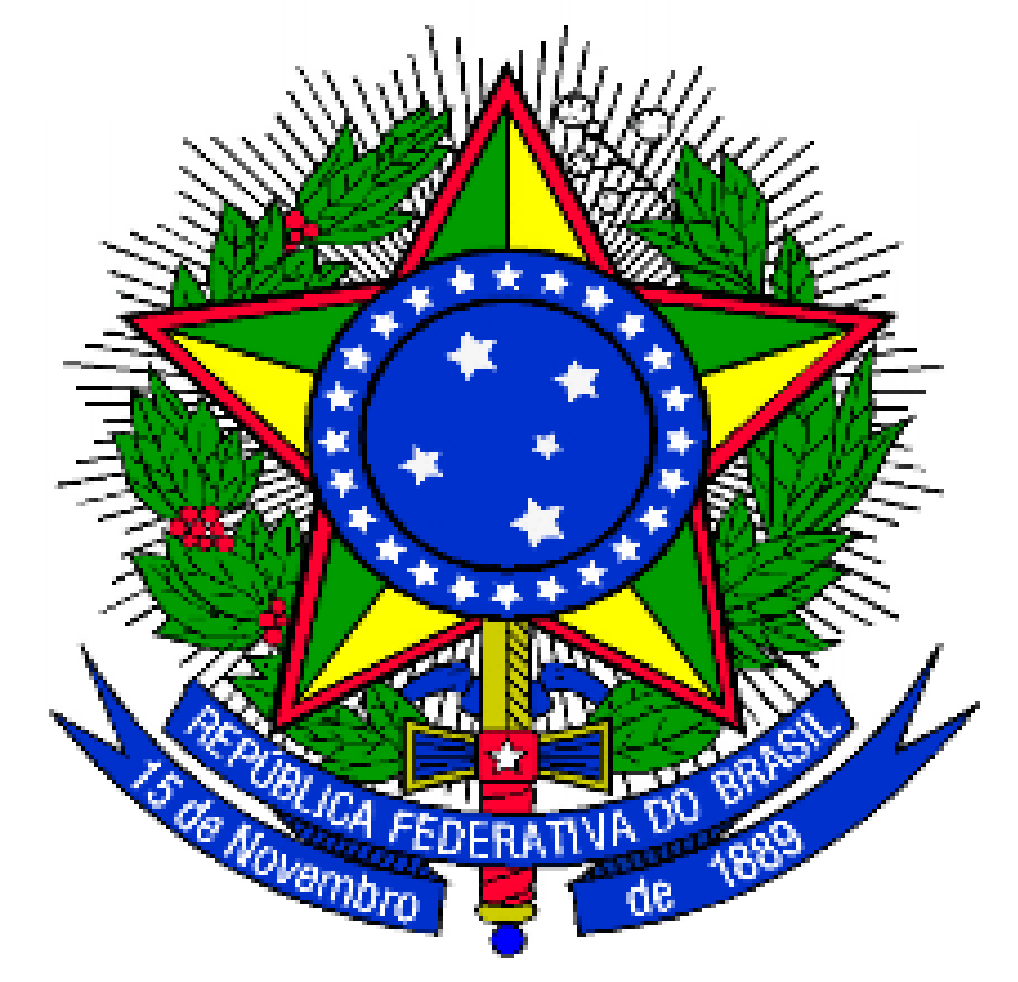 MINISTÉRIO DA EDUCAÇÃOSECRETARIA DE EDUCAÇÃO PROFISSIONAL E TECNOLÓGICAINSTITUTO FEDERAL DE EDUCAÇÃO, CIÊNCIA E TECNOLOGIA DE MINAS GERAISGABINETE DA DIREÇÃO - CAMPUS OURO PRETORua Pandiá Calógeras, 898 – Bairro Bauxita- Ouro Preto – Minas Gerais- CEP: 35.400-000(31)3559-2112- gabinete.ouropreto@ifmg.edu.brANEXO XIIFORMULÁRIO PARA INTERPOSIÇÃO DE RECURSO CONTRA O RESULTADO DO EDITAL 054/2017.Eu,____________________________________________________, portador (a) do documento de identidade nº. ______________________, SIAPE nº. ______________, inscrito no processo seletivo para fomento a Programas de Extensão do IFMG - campus Ouro Preto, submetendo a proposta________________________________________________________ ___________________________________________________________________________ ___________________________________________________________________________ apresento recurso junto a esta Diretoria de Inovação, Pesquisa e Extensão – DIPE.A decisão objeto de contestação é ______________________________________________________________________________________________________________________________________________________________________________________________________________________________________________________________________________________________________________________________________________________________ (explicitar a decisão que está contestando). Os argumentos com os quais contesto a referida decisão são: _______________________________________________________________________________________________________________________________________________________________________________________________________________________________________________________________________________________________________________________________________________________________________________________________________________________________________________________________________Para fundamentar essa contestação, encaminho em anexo os seguintes documentos (caso haja):____________________________________________________________________________________________________________________________________________________________________________________________________________________________________________________________________________________________________________________________________________________________________________________________Ouro Preto, ________ de ___________________ de____. _________________________________________Assinatura do candidato--------------------------------------------------------------------------------------------------------------------Recebido pela DIPE em ___/___/___, às ____ horas e____ minutos. Por:__________________________________________________________________ RECURSO CONTRA RESULTADO DO PROCESSO DE SELEÇÃO DE PROJETOS DO PROGRAMA INSTITUCIONAL DE BOLSAS – VIA DO PROPONENTE Proponente : _________________________________________________________________Recebido em ___/___/___ às ____ horas ____minutos. Por: ________________________________________________________________________